Try adding 2 single digit numbers together: Remember, start with the biggest number and count on. 7 + 9 = 			5 + 3 = 			3 + 6 =8 + 2 = 			7 + 7 =			4 + 8 =9 + 6 = 			4 + 3 = 			6 + 9 =4 + 6 = 			2 + 9 =			8 + 9 =1 + 7 = 			5 + 7 =			5 + 5 =Try some addition of numbers within 30:I have started with the biggest number to help you.19 + 4 = 			13 + 6 = 			17 + 7 =13 + 8 =			16 + 7 = 			18 + 5 = 12 + 7 =			19 + 3 = 			17 + 2 = 14 + 5 = 			18 + 4 = 			15 + 4 =16 + 5 =			19 + 6 = 			14 + 9 = Some of you will about able to add single digit numbers up to 100:You can use your 100 square in your homelink book if you need to. 34 + 4 = 			86 + 6 = 			83 + 7 =76 + 8 =			45 + 7 = 			47 + 5 = 54 + 7 =			31 + 3 = 			82 + 2 = 53 + 5 = 			92 + 4 = 			56 + 4 =37 + 5 =			11 + 6 = 			38 + 9 =An extra ‘reasoning’ challenge: 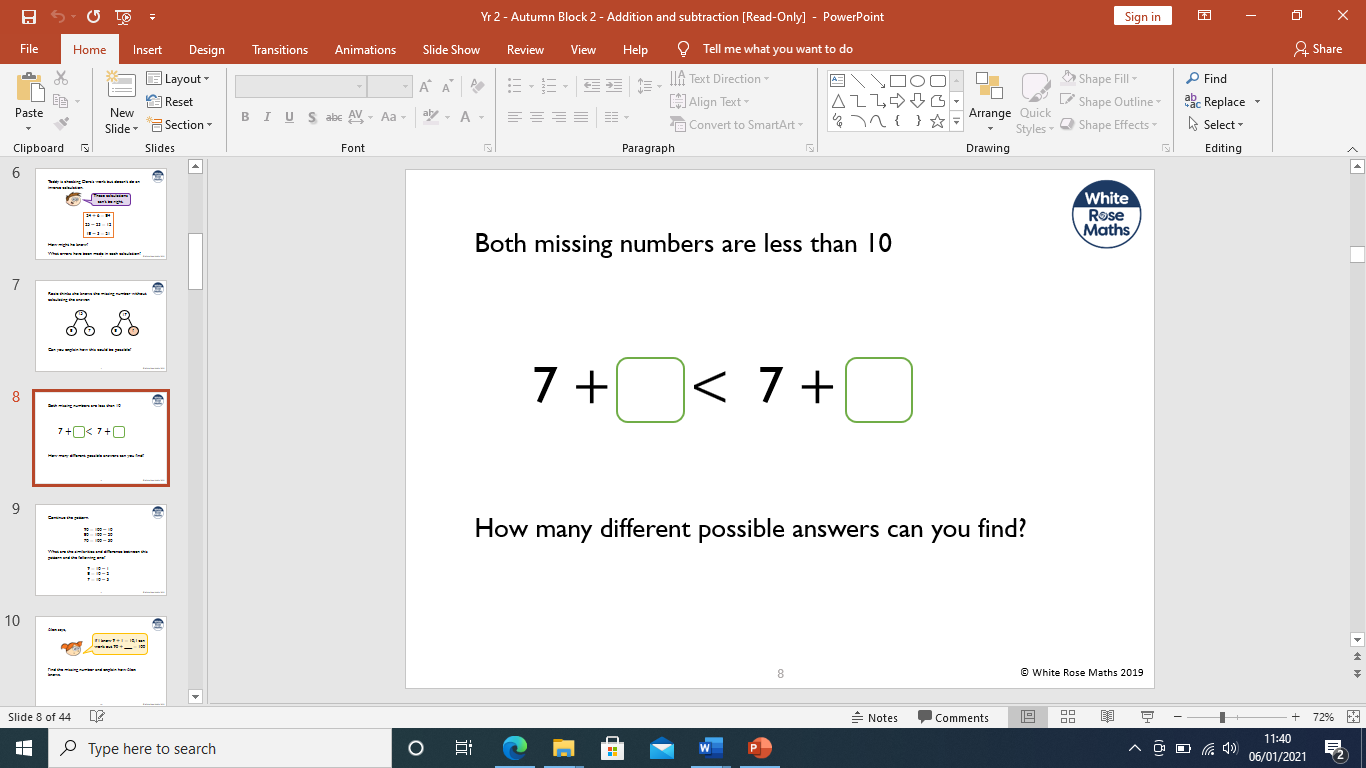 